 Graduation News 2023 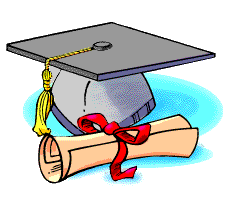 May 2023Dear Students and Parents;Our Graduation Ceremony will take place on Saturday, June 3rd at 10:00am.  The ceremony will be held in the school auditorium.   Each senior will received three admissions tickets.  The ceremony will be live streamed. What follows is a list of end-of-year activities.  These activities are designed for your enjoyment.  The purpose is to create a final, memorable, positive and uplifting experience of your years at Loughlin.  They include the entire Bishop Loughlin community, seniors, faculty, staff and parents.Important Dates – Please mark your calendarSenior BBQ (PTA)				Saturday, May 13, 2023 @ 11:30pm to 5:00pmGraduation Tickets Distributed		Wednesday, , May 10 2023 –during homeroomSeniors Last Day/Lions Walk		Wednesday, May 17, 2023 –8:15am Senior Prom					Thursday, May 25, 2023 – 7:30pm – 11:30pmAt Giando on the WaterVarsity Athletic Banquet			Wednesday, May 31, 2023 at 6:00pmSenior Class Day –Breakfast/ Mass		Friday, June 2, 2023 @ 8:15am Graduation					Saturday, June 3, 2023 -10:00 A.M.Last day of classes:  Wednesday, May 17th is the last day of classes for Seniors. We look forward to our Seniors having an enjoyable and positive end to their years at Loughlin.  The day will begin with the Lions Walk, breakfast and end with the final bell.  No Seniors will be permitted into the building after Wednesday, May 17th unless it is to take care of financial obligations.  Senior Prom:  The prom will be at Giando on the Water on Thursday, May 25th from 7:30pm to 11:30pm.  Prom balances must be paid in full. You can pay online or call Ms. Stackpole at 718-857-2700 x 2205.Graduation Tickets and AnnouncementAnnouncements:  Each senior will receive two (2) Graduation Announcements.  These announcements are to be kept as mementos for family and friends.  Admission Tickets:  Each senior will receive three (3) admissions tickets to the Graduation ceremony.  Only admission tickets are used to gain admission to the Graduation.  Tickets will be distributed on Wednesday, May 10th.  Keep in mind that all financial obligations must be met before tickets are given out.  Requests for extra tickets must be submitted to Donna Harris by Wednesday May 17th.  A maximum of two (2) extra tickets will be given to those who request them. No exceptions There is a legal limit that the auditorium can accommodate .Graduation Caps and Gowns will be distributed at the on Senior Class Day as long as tuition is paid in full, all books and IPads are returned. Senior Class Day  -  (Breakfast, Mass & Senior Awards)  This is a dress up day. Wear your Sunday best.  No collarless shirts, jeans and/or sneakers.  The day will begin with breakfast followed by Mass. All seniors should arrive by 8:15am. Graduation Day: Seniors must be at school at 9:00am on June 3, 2023.  The ceremony will be held in the auditorium. Parents and guests enter via the Greene Avenue entrance starting at 9:15am.  Parking is a challenge so allow time for searching.  No parent or guest should enter the building via the Clermont Avenue door. Graduation Clothing:  A dress collared shirt and a tie are required for all young men at the graduation ceremony.  No senior will be allowed to take part in the ceremony wearing a collarless shirt, jeans and/or sneakers.   Corsages may not be worn during the ceremony.Balloons at Graduation   Balloons are not allowed in the auditorium for the Graduation ceremony because they block the view of others.  Sidewalk balloon vendors are not selected nor authorized by the school to sell their products. If you wish to purchase balloons from them, please do so after the Graduation ceremony.Important Information about Tuition Payments:   Personal checks will NOT be accepted for payment after Wednesday, May 10, 2023,Accounts must be paid in full to participate in Graduation.Diplomas:  Diplomas are granted to students who have completed all necessary academic requirements for graduation and whose discipline is satisfactory and have satisfied all financial obligations.Summer School:  Summer school is required of all students who have not earned a diploma.   Students will be informed by their guidance counselor if they need to attend summer school.